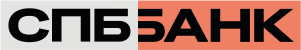 ОПРОСНЫЙ ЛИСТ КЛИЕНТА – ЮРИДИЧЕСКОГО ЛИЦА РЕЗИДЕНТА В РАМКАХ ЗСКОпросный лист заполнил ____________________________________________________________________   (Должность, Ф.И.О. единоличного исполнительного органа, либо лица, действующего на основании доверенности, подпись – обязательно, дата заполнения)*- Федеральный закон № 115-ФЗ от 07.08.2001г. «О противодействии легализации (отмыванию) доходов, полученных преступным путем, и финансированию терроризма»1Наименование КлиентаНаименование Клиента2Идентификационный номер налогоплательщикаИдентификационный номер налогоплательщика3Предполагаете ли Вы осуществлять операции по сделке, предусматривающей ввоз в Российскую Федерацию в период срока действия запрета, установленного Указом Президента РФ № 560 от 06.08.2014г. «О применении отдельных специальных экономических мер в целях обеспечения безопасности Российской Федерации», отдельных видов сельскохозяйственной продукции, сырья и продовольствия, страной происхождения которых являются государства, принявшие решение о введении экономических санкций в отношении российских юридических и (или) физических лиц или присоединившиеся к такому решению, перечень которых определен постановлением Правительства РФ от 07.08.2014г. № 778 ДА НЕТ ДА НЕТ ДА НЕТ ДА НЕТ ДА НЕТ4Сведения о собственном / арендованном помещении, в котором располагаются органы управления организацииРеквизиты документа, подтверждающего право пользования помещением (договор/свидетельство о праве собственности):________________________ _____________________________________________№__________________(наименов.док.подтвержд.право собств.или аренды помещ.)от ____.____._______г. по адресу ________________________________Арендодатель, ИНН__________________________________________Срок действия до ____.____._______г. Площадь помещения:____________ м2Реквизиты документа, подтверждающего право пользования помещением (договор/свидетельство о праве собственности):________________________ _____________________________________________№__________________(наименов.док.подтвержд.право собств.или аренды помещ.)от ____.____._______г. по адресу ________________________________Арендодатель, ИНН__________________________________________Срок действия до ____.____._______г. Площадь помещения:____________ м2Реквизиты документа, подтверждающего право пользования помещением (договор/свидетельство о праве собственности):________________________ _____________________________________________№__________________(наименов.док.подтвержд.право собств.или аренды помещ.)от ____.____._______г. по адресу ________________________________Арендодатель, ИНН__________________________________________Срок действия до ____.____._______г. Площадь помещения:____________ м2Реквизиты документа, подтверждающего право пользования помещением (договор/свидетельство о праве собственности):________________________ _____________________________________________№__________________(наименов.док.подтвержд.право собств.или аренды помещ.)от ____.____._______г. по адресу ________________________________Арендодатель, ИНН__________________________________________Срок действия до ____.____._______г. Площадь помещения:____________ м2Реквизиты документа, подтверждающего право пользования помещением (договор/свидетельство о праве собственности):________________________ _____________________________________________№__________________(наименов.док.подтвержд.право собств.или аренды помещ.)от ____.____._______г. по адресу ________________________________Арендодатель, ИНН__________________________________________Срок действия до ____.____._______г. Площадь помещения:____________ м25Сведения о штатной и фактической численности организации штатная численность:_____________чел. фактическая численность:_____________чел.штатная численность:_____________чел. фактическая численность:_____________чел.штатная численность:_____________чел. фактическая численность:_____________чел.штатная численность:_____________чел. фактическая численность:_____________чел.штатная численность:_____________чел. фактическая численность:_____________чел.6Сведения о счетах, открытых в других кредитных организациях (при наличии)Наименование кредитной организации1)_________________________________________________________2)_________________________________________________________3)_________________________________________________________Наименование кредитной организации1)_________________________________________________________2)_________________________________________________________3)_________________________________________________________Наименование кредитной организации1)_________________________________________________________2)_________________________________________________________3)_________________________________________________________Наименование кредитной организации1)_________________________________________________________2)_________________________________________________________3)_________________________________________________________Наименование кредитной организации1)_________________________________________________________2)_________________________________________________________3)_________________________________________________________7Через какие кредитные организации Ваша организация планирует осуществлять налоговые и другие обязательные платежи в бюджеты различных уровней?Наименование кредитной организации1)_________________________________________________________2)_________________________________________________________3)_________________________________________________________Наименование кредитной организации1)_________________________________________________________2)_________________________________________________________3)_________________________________________________________Наименование кредитной организации1)_________________________________________________________2)_________________________________________________________3)_________________________________________________________Наименование кредитной организации1)_________________________________________________________2)_________________________________________________________3)_________________________________________________________Наименование кредитной организации1)_________________________________________________________2)_________________________________________________________3)_________________________________________________________8Через какие кредитные организации Ваша организация планирует осуществлять выплату заработной платы сотрудникам? Наименование кредитной организации1)_________________________________________________________2)_________________________________________________________3)_________________________________________________________Наименование кредитной организации1)_________________________________________________________2)_________________________________________________________3)_________________________________________________________Наименование кредитной организации1)_________________________________________________________2)_________________________________________________________3)_________________________________________________________Наименование кредитной организации1)_________________________________________________________2)_________________________________________________________3)_________________________________________________________Наименование кредитной организации1)_________________________________________________________2)_________________________________________________________3)_________________________________________________________9Используемая система налогообложенияОРНОРНОРНОРНОРН9Используемая система налогообложенияУСН (6%)УСН (6%)УСН (6%)УСН (6%)УСН (6%)9Используемая система налогообложенияУСН (15%)УСН (15%)УСН (15%)УСН (15%)УСН (15%)9Используемая система налогообложенияАУСНАУСНАУСНАУСНАУСН9Используемая система налогообложенияИное (указать)__________________________________________Иное (указать)__________________________________________Иное (указать)__________________________________________Иное (указать)__________________________________________Иное (указать)__________________________________________10Является ли руководитель Вашей организации одновременно руководителем (членом исполнительного органа) в других организациях?ДА (наименование организации, ИНН):____________________________________________________________________ДА (наименование организации, ИНН):____________________________________________________________________ДА (наименование организации, ИНН):____________________________________________________________________10Является ли руководитель Вашей организации одновременно руководителем (членом исполнительного органа) в других организациях?НЕТНЕТНЕТ11Имеется ли в штате Вашей организации должность бухгалтерского работника или бухгалтерская службаДАДАДА11Имеется ли в штате Вашей организации должность бухгалтерского работника или бухгалтерская службаНЕТ. Если ведение бухгалтерского учета передано на договорных началах специализированной организации (аудиторской службе) или бухгалтеру-специалисту (индивидуальному аудитору), укажите:НЕТ. Если ведение бухгалтерского учета передано на договорных началах специализированной организации (аудиторской службе) или бухгалтеру-специалисту (индивидуальному аудитору), укажите:НЕТ. Если ведение бухгалтерского учета передано на договорных началах специализированной организации (аудиторской службе) или бухгалтеру-специалисту (индивидуальному аудитору), укажите:12Наличие информации о хозяйственной деятельности Вашей организации в открытых источниках информации Официальный сайт: Периодические издания: Членство в союзах, ассоциациях,        объединениях: Другое, указать: Информация отсутствует Официальный сайт: Периодические издания: Членство в союзах, ассоциациях,        объединениях: Другое, указать: Информация отсутствует Официальный сайт: Периодические издания: Членство в союзах, ассоциациях,        объединениях: Другое, указать: Информация отсутствует12Наличие информации о хозяйственной деятельности Вашей организации в открытых источниках информации Официальный сайт: Периодические издания: Членство в союзах, ассоциациях,        объединениях: Другое, указать: Информация отсутствует Официальный сайт: Периодические издания: Членство в союзах, ассоциациях,        объединениях: Другое, указать: Информация отсутствует Официальный сайт: Периодические издания: Членство в союзах, ассоциациях,        объединениях: Другое, указать: Информация отсутствует12Наличие информации о хозяйственной деятельности Вашей организации в открытых источниках информации Официальный сайт: Периодические издания: Членство в союзах, ассоциациях,        объединениях: Другое, указать: Информация отсутствует Официальный сайт: Периодические издания: Членство в союзах, ассоциациях,        объединениях: Другое, указать: Информация отсутствует Официальный сайт: Периодические издания: Членство в союзах, ассоциациях,        объединениях: Другое, указать: Информация отсутствует12Наличие информации о хозяйственной деятельности Вашей организации в открытых источниках информации Официальный сайт: Периодические издания: Членство в союзах, ассоциациях,        объединениях: Другое, указать: Информация отсутствует Официальный сайт: Периодические издания: Членство в союзах, ассоциациях,        объединениях: Другое, указать: Информация отсутствует Официальный сайт: Периодические издания: Членство в союзах, ассоциациях,        объединениях: Другое, указать: Информация отсутствует12Наличие информации о хозяйственной деятельности Вашей организации в открытых источниках информации Официальный сайт: Периодические издания: Членство в союзах, ассоциациях,        объединениях: Другое, указать: Информация отсутствует Официальный сайт: Периодические издания: Членство в союзах, ассоциациях,        объединениях: Другое, указать: Информация отсутствует Официальный сайт: Периодические издания: Членство в союзах, ассоциациях,        объединениях: Другое, указать: Информация отсутствует12Наличие информации о хозяйственной деятельности Вашей организации в открытых источниках информации Официальный сайт: Периодические издания: Членство в союзах, ассоциациях,        объединениях: Другое, указать: Информация отсутствует Официальный сайт: Периодические издания: Членство в союзах, ассоциациях,        объединениях: Другое, указать: Информация отсутствует Официальный сайт: Периодические издания: Членство в союзах, ассоциациях,        объединениях: Другое, указать: Информация отсутствует12Наличие информации о хозяйственной деятельности Вашей организации в открытых источниках информации Официальный сайт: Периодические издания: Членство в союзах, ассоциациях,        объединениях: Другое, указать: Информация отсутствует Официальный сайт: Периодические издания: Членство в союзах, ассоциациях,        объединениях: Другое, указать: Информация отсутствует Официальный сайт: Периодические издания: Членство в союзах, ассоциациях,        объединениях: Другое, указать: Информация отсутствует13Является ли Ваша организация хозяйственным обществом (далее – ХО) или федеральным унитарным предприятием (далее – ФУП), имеющим стратегическое значение для оборонно-промышленного комплекса и безопасности Российской Федерации, или обществом (хозяйственным обществом), находящимся под прямым или косвенным контролем ХО или ФУП, государственной корпорацией, государственной компанией или публично-правовой компанией (в соответствии с Федеральным Законом № 213-ФЗ от 21.07.2014г., Федеральным Законом № 161-ФЗ от 14.11.2002г.)?Является ли Ваша организация хозяйственным обществом (далее – ХО) или федеральным унитарным предприятием (далее – ФУП), имеющим стратегическое значение для оборонно-промышленного комплекса и безопасности Российской Федерации, или обществом (хозяйственным обществом), находящимся под прямым или косвенным контролем ХО или ФУП, государственной корпорацией, государственной компанией или публично-правовой компанией (в соответствии с Федеральным Законом № 213-ФЗ от 21.07.2014г., Федеральным Законом № 161-ФЗ от 14.11.2002г.)?Является ли Ваша организация хозяйственным обществом (далее – ХО) или федеральным унитарным предприятием (далее – ФУП), имеющим стратегическое значение для оборонно-промышленного комплекса и безопасности Российской Федерации, или обществом (хозяйственным обществом), находящимся под прямым или косвенным контролем ХО или ФУП, государственной корпорацией, государственной компанией или публично-правовой компанией (в соответствии с Федеральным Законом № 213-ФЗ от 21.07.2014г., Федеральным Законом № 161-ФЗ от 14.11.2002г.)?Является ли Ваша организация хозяйственным обществом (далее – ХО) или федеральным унитарным предприятием (далее – ФУП), имеющим стратегическое значение для оборонно-промышленного комплекса и безопасности Российской Федерации, или обществом (хозяйственным обществом), находящимся под прямым или косвенным контролем ХО или ФУП, государственной корпорацией, государственной компанией или публично-правовой компанией (в соответствии с Федеральным Законом № 213-ФЗ от 21.07.2014г., Федеральным Законом № 161-ФЗ от 14.11.2002г.)? Нет Да  Нет Да 14Является ли Ваша организация субъектом исполнения Федерального закона 115-ФЗ*?НЕТДА, в этом случае укажите, к какой категории относится Ваша организация (необходимо также заполнить «Опросник клиента-субъекта Федерального Закона 115-ФЗ»):профессиональные участники рынка ценных бумаг за исключением профессиональных участников рынка ценных бумаг, осуществляющих деятельность исключительно по инвестиционному консультированию (имеющие лицензию на право заниматься профессиональной деятельностью на рынке ценных бумаг); операторы инвестиционных платформ; операторы финансовых платформ; страховые организации (за исключением страховых медицинских организаций, осуществляющих деятельность исключительно в сфере обязательного медицинского страхования),  страховые брокеры; лизинговые компании;операторы информационных систем, в которых осуществляется выпуск ЦФАоператоры обмена ЦФАуправляющие компании инвестиционных фондов, паевых инвестиционных фондов и негосударственных пенсионных фондов;организации, оказывающие посреднические услуги при осуществлении сделок купли-продажи недвижимого имущества;коммерческие организации, заключающие договоры финансирования под уступку денежного требования в качестве финансовых агентов;микрофинансовые организации (включенные в государственный реестр микрофинансовых организаций);общества взаимного страхования; иное, указать _____________________________________________.НЕТДА, в этом случае укажите, к какой категории относится Ваша организация (необходимо также заполнить «Опросник клиента-субъекта Федерального Закона 115-ФЗ»):профессиональные участники рынка ценных бумаг за исключением профессиональных участников рынка ценных бумаг, осуществляющих деятельность исключительно по инвестиционному консультированию (имеющие лицензию на право заниматься профессиональной деятельностью на рынке ценных бумаг); операторы инвестиционных платформ; операторы финансовых платформ; страховые организации (за исключением страховых медицинских организаций, осуществляющих деятельность исключительно в сфере обязательного медицинского страхования),  страховые брокеры; лизинговые компании;операторы информационных систем, в которых осуществляется выпуск ЦФАоператоры обмена ЦФАуправляющие компании инвестиционных фондов, паевых инвестиционных фондов и негосударственных пенсионных фондов;организации, оказывающие посреднические услуги при осуществлении сделок купли-продажи недвижимого имущества;коммерческие организации, заключающие договоры финансирования под уступку денежного требования в качестве финансовых агентов;микрофинансовые организации (включенные в государственный реестр микрофинансовых организаций);общества взаимного страхования; иное, указать _____________________________________________.НЕТДА, в этом случае укажите, к какой категории относится Ваша организация (необходимо также заполнить «Опросник клиента-субъекта Федерального Закона 115-ФЗ»):профессиональные участники рынка ценных бумаг за исключением профессиональных участников рынка ценных бумаг, осуществляющих деятельность исключительно по инвестиционному консультированию (имеющие лицензию на право заниматься профессиональной деятельностью на рынке ценных бумаг); операторы инвестиционных платформ; операторы финансовых платформ; страховые организации (за исключением страховых медицинских организаций, осуществляющих деятельность исключительно в сфере обязательного медицинского страхования),  страховые брокеры; лизинговые компании;операторы информационных систем, в которых осуществляется выпуск ЦФАоператоры обмена ЦФАуправляющие компании инвестиционных фондов, паевых инвестиционных фондов и негосударственных пенсионных фондов;организации, оказывающие посреднические услуги при осуществлении сделок купли-продажи недвижимого имущества;коммерческие организации, заключающие договоры финансирования под уступку денежного требования в качестве финансовых агентов;микрофинансовые организации (включенные в государственный реестр микрофинансовых организаций);общества взаимного страхования; иное, указать _____________________________________________.НЕТДА, в этом случае укажите, к какой категории относится Ваша организация (необходимо также заполнить «Опросник клиента-субъекта Федерального Закона 115-ФЗ»):профессиональные участники рынка ценных бумаг за исключением профессиональных участников рынка ценных бумаг, осуществляющих деятельность исключительно по инвестиционному консультированию (имеющие лицензию на право заниматься профессиональной деятельностью на рынке ценных бумаг); операторы инвестиционных платформ; операторы финансовых платформ; страховые организации (за исключением страховых медицинских организаций, осуществляющих деятельность исключительно в сфере обязательного медицинского страхования),  страховые брокеры; лизинговые компании;операторы информационных систем, в которых осуществляется выпуск ЦФАоператоры обмена ЦФАуправляющие компании инвестиционных фондов, паевых инвестиционных фондов и негосударственных пенсионных фондов;организации, оказывающие посреднические услуги при осуществлении сделок купли-продажи недвижимого имущества;коммерческие организации, заключающие договоры финансирования под уступку денежного требования в качестве финансовых агентов;микрофинансовые организации (включенные в государственный реестр микрофинансовых организаций);общества взаимного страхования; иное, указать _____________________________________________.НЕТДА, в этом случае укажите, к какой категории относится Ваша организация (необходимо также заполнить «Опросник клиента-субъекта Федерального Закона 115-ФЗ»):профессиональные участники рынка ценных бумаг за исключением профессиональных участников рынка ценных бумаг, осуществляющих деятельность исключительно по инвестиционному консультированию (имеющие лицензию на право заниматься профессиональной деятельностью на рынке ценных бумаг); операторы инвестиционных платформ; операторы финансовых платформ; страховые организации (за исключением страховых медицинских организаций, осуществляющих деятельность исключительно в сфере обязательного медицинского страхования),  страховые брокеры; лизинговые компании;операторы информационных систем, в которых осуществляется выпуск ЦФАоператоры обмена ЦФАуправляющие компании инвестиционных фондов, паевых инвестиционных фондов и негосударственных пенсионных фондов;организации, оказывающие посреднические услуги при осуществлении сделок купли-продажи недвижимого имущества;коммерческие организации, заключающие договоры финансирования под уступку денежного требования в качестве финансовых агентов;микрофинансовые организации (включенные в государственный реестр микрофинансовых организаций);общества взаимного страхования; иное, указать _____________________________________________.15Имеются ли связанные с Вашей организацией  компании (холдинг), находящиеся на обслуживании в ПАО «СПБ Банк»?Имеются ли связанные с Вашей организацией  компании (холдинг), находящиеся на обслуживании в ПАО «СПБ Банк»? Нет              Да (укажите названия компаний, имеющих счета в ПАО «СПБ Банк»):____________________________________________________________ Нет              Да (укажите названия компаний, имеющих счета в ПАО «СПБ Банк»):____________________________________________________________ Нет              Да (укажите названия компаний, имеющих счета в ПАО «СПБ Банк»):____________________________________________________________Клиент настоящим подтверждает достоверность сведений, указанных в Опросном листе.Клиент настоящим подтверждает достоверность сведений, указанных в Опросном листе.Клиент настоящим подтверждает достоверность сведений, указанных в Опросном листе.Клиент настоящим подтверждает достоверность сведений, указанных в Опросном листе.Клиент настоящим подтверждает достоверность сведений, указанных в Опросном листе.Клиент настоящим подтверждает достоверность сведений, указанных в Опросном листе.Клиент настоящим подтверждает достоверность сведений, указанных в Опросном листе.